江苏力速达液压有限公司年产10万根液压油缸技改项目竣工环境保护验收监测报告表建设单位法人代表：          （签字）编制单位法人代表：   王 伟  （签字）项  目  负  责  人： 吴 玲报  告  编  写  人： 表一表二表三表四表五表六表七表八建设单位：江苏力速达液压有限公司编制单位：常州新睿环境技术有限公司编制时间：二〇二二年七月建设单位：江苏力速达液压有限公司（盖章）编制单位：常州新睿环境技术有限公司（盖章）电    话：13915014185（吴玲）电    话：0519-88805066传    真：/传    真：/  邮    编：213000邮    编：213000地    址：江苏武进经济开发区长帆路2号地    址：常州市武进区湖塘镇延政中路1号  建设项目名称江苏力速达液压有限公司年产10万根液压油缸技改项目江苏力速达液压有限公司年产10万根液压油缸技改项目江苏力速达液压有限公司年产10万根液压油缸技改项目建设单位名称江苏力速达液压有限公司江苏力速达液压有限公司江苏力速达液压有限公司建设项目性质技改技改技改建设地点江苏武进经济开发区长帆路2号江苏武进经济开发区长帆路2号江苏武进经济开发区长帆路2号主要产品名称液压油缸液压油缸液压油缸设计生产能力年产10万根液压油缸年产10万根液压油缸年产10万根液压油缸实际生产能力年产10万根液压油缸年产10万根液压油缸年产10万根液压油缸建设项目环评批复时间2021年3月22日开工建设时间2021年8月调试时间2021年12月验收现场监测时间2022年6月28日-29日环评报告表审批部门常州市生态环境局环评报告表编制单位常州新泉环保科技有限公司环保设施设计单位常州新泉环保科技有限公司环保设施施工单位常州新泉环保科技有限公司投资总概算6000万元环保投资总概算50万元（比例：0.83%）实际总概算5000万元实际环保投资30万元（比例：0.6%）验收监测依据（1）《中华人民共和国环境保护法》2015年1月1日；（2）《中华人民共和国水污染防治法》2018年1月1日；（3）《中华人民共和国大气污染防治法》2018年10月26日；（4）《中华人民共和国噪声污染防治法》2021年12月24日；（5）《中华人民共和国固体废物污染环境防治法》，2020年9月1日；（6）《国务院关于修改〈建设项目环境保护管理条例〉的决定》（国务院令第682号）；（7）关于发布《建设项目竣工环境保护验收暂行办法》的公告（国环规环评[2017]4号）；（8）关于发布《建设项目竣工环境保护验收技术指南污染影响类》的公告（生态环境部公告，2018年，第9号）；（9）《江苏省排污口设置及规范化整治管理办法》（江苏省环境保护局，苏环管〔97〕122号）；（10）关于印发《污染影响类建设项目重大变动清单（试行）》的通知（生态环境部办公厅，环办环评函〔2020〕688号，2020年12月13日）；（11）关于印发《省生态环境厅关于加强涉变动项目环评与排污许可管理衔接的通知》（江苏省生态环境厅，苏环办[2021]122号，2021年4月6日印发）；（12）《一般工业固体废物贮存、处置污染控制标准》（GB18599-2020）；（13）《危险废物贮存污染控制标准》（GB18597-2001）；（14）《国家危险废物名录（2021年版）》（2020年11月25日）；（15）《省生态环境厅关于进一步加强危险废物污染防治工作的实施意见》（苏环办〔2019〕327号，2019年9月24日）；（16）《工业企业厂界环境噪声排放标准》（GB12348-2008）；（17）《江苏力速达液压有限公司年产10万根液压油缸技改项目环境影响报告表》（常州新泉环保科技有限公司，2021年2月）及审批意见（常武环审〔2021〕122号，2021年3月22日，常州市生态环境局）。（18）江苏力速达液压有限公司年产10万根液压油缸技改项目竣工验收监测方案及企业提供的其他资料。（1）《中华人民共和国环境保护法》2015年1月1日；（2）《中华人民共和国水污染防治法》2018年1月1日；（3）《中华人民共和国大气污染防治法》2018年10月26日；（4）《中华人民共和国噪声污染防治法》2021年12月24日；（5）《中华人民共和国固体废物污染环境防治法》，2020年9月1日；（6）《国务院关于修改〈建设项目环境保护管理条例〉的决定》（国务院令第682号）；（7）关于发布《建设项目竣工环境保护验收暂行办法》的公告（国环规环评[2017]4号）；（8）关于发布《建设项目竣工环境保护验收技术指南污染影响类》的公告（生态环境部公告，2018年，第9号）；（9）《江苏省排污口设置及规范化整治管理办法》（江苏省环境保护局，苏环管〔97〕122号）；（10）关于印发《污染影响类建设项目重大变动清单（试行）》的通知（生态环境部办公厅，环办环评函〔2020〕688号，2020年12月13日）；（11）关于印发《省生态环境厅关于加强涉变动项目环评与排污许可管理衔接的通知》（江苏省生态环境厅，苏环办[2021]122号，2021年4月6日印发）；（12）《一般工业固体废物贮存、处置污染控制标准》（GB18599-2020）；（13）《危险废物贮存污染控制标准》（GB18597-2001）；（14）《国家危险废物名录（2021年版）》（2020年11月25日）；（15）《省生态环境厅关于进一步加强危险废物污染防治工作的实施意见》（苏环办〔2019〕327号，2019年9月24日）；（16）《工业企业厂界环境噪声排放标准》（GB12348-2008）；（17）《江苏力速达液压有限公司年产10万根液压油缸技改项目环境影响报告表》（常州新泉环保科技有限公司，2021年2月）及审批意见（常武环审〔2021〕122号，2021年3月22日，常州市生态环境局）。（18）江苏力速达液压有限公司年产10万根液压油缸技改项目竣工验收监测方案及企业提供的其他资料。（1）《中华人民共和国环境保护法》2015年1月1日；（2）《中华人民共和国水污染防治法》2018年1月1日；（3）《中华人民共和国大气污染防治法》2018年10月26日；（4）《中华人民共和国噪声污染防治法》2021年12月24日；（5）《中华人民共和国固体废物污染环境防治法》，2020年9月1日；（6）《国务院关于修改〈建设项目环境保护管理条例〉的决定》（国务院令第682号）；（7）关于发布《建设项目竣工环境保护验收暂行办法》的公告（国环规环评[2017]4号）；（8）关于发布《建设项目竣工环境保护验收技术指南污染影响类》的公告（生态环境部公告，2018年，第9号）；（9）《江苏省排污口设置及规范化整治管理办法》（江苏省环境保护局，苏环管〔97〕122号）；（10）关于印发《污染影响类建设项目重大变动清单（试行）》的通知（生态环境部办公厅，环办环评函〔2020〕688号，2020年12月13日）；（11）关于印发《省生态环境厅关于加强涉变动项目环评与排污许可管理衔接的通知》（江苏省生态环境厅，苏环办[2021]122号，2021年4月6日印发）；（12）《一般工业固体废物贮存、处置污染控制标准》（GB18599-2020）；（13）《危险废物贮存污染控制标准》（GB18597-2001）；（14）《国家危险废物名录（2021年版）》（2020年11月25日）；（15）《省生态环境厅关于进一步加强危险废物污染防治工作的实施意见》（苏环办〔2019〕327号，2019年9月24日）；（16）《工业企业厂界环境噪声排放标准》（GB12348-2008）；（17）《江苏力速达液压有限公司年产10万根液压油缸技改项目环境影响报告表》（常州新泉环保科技有限公司，2021年2月）及审批意见（常武环审〔2021〕122号，2021年3月22日，常州市生态环境局）。（18）江苏力速达液压有限公司年产10万根液压油缸技改项目竣工验收监测方案及企业提供的其他资料。验收监测评价标准、标号、级别、限值1、废水本项目生活污水经化粪池预处理后接管至滨湖污水处理厂集中处理。废水接管标准见表1-1：表1-1生活污水接管标准2、废气本项目抛光工段、焊接工段产生粉尘以颗粒物计。颗粒物排放标准执行《大气污染物综合排放标准》（DB32/4041-2021）中标准限值。废气排放标准见表1-2：表1-2废气排放标准限值表3、噪声本项目厂界四周执行《工业企业厂界环境噪声排放标准》（GB12348-2008）3类标准；噪声排放标准见表1-5。表1-5噪声排放标准4、固体废弃物本项目固体废物执行《一般工业固体废物贮存、处置污染控制标准》（GB18599-2020）；关于发布《一般工业固体废物贮存、处置污染控制标准》（GB18599-2001）等3项国家污染物控制标准修改单的公告（环境保护部2013年第36号）；《危险废物贮存污染控制标准》（GB18597-2001）及修改单；《省生态环境厅关于进一步加强危险废物防治工作的实施意见》（苏环办〔2019〕327号）。5、总量控制本项目环评、批复核定的污染物年排放量，详见表1-6。表1-6污染物总量控制指标单位：t/a1、废水本项目生活污水经化粪池预处理后接管至滨湖污水处理厂集中处理。废水接管标准见表1-1：表1-1生活污水接管标准2、废气本项目抛光工段、焊接工段产生粉尘以颗粒物计。颗粒物排放标准执行《大气污染物综合排放标准》（DB32/4041-2021）中标准限值。废气排放标准见表1-2：表1-2废气排放标准限值表3、噪声本项目厂界四周执行《工业企业厂界环境噪声排放标准》（GB12348-2008）3类标准；噪声排放标准见表1-5。表1-5噪声排放标准4、固体废弃物本项目固体废物执行《一般工业固体废物贮存、处置污染控制标准》（GB18599-2020）；关于发布《一般工业固体废物贮存、处置污染控制标准》（GB18599-2001）等3项国家污染物控制标准修改单的公告（环境保护部2013年第36号）；《危险废物贮存污染控制标准》（GB18597-2001）及修改单；《省生态环境厅关于进一步加强危险废物防治工作的实施意见》（苏环办〔2019〕327号）。5、总量控制本项目环评、批复核定的污染物年排放量，详见表1-6。表1-6污染物总量控制指标单位：t/a1、废水本项目生活污水经化粪池预处理后接管至滨湖污水处理厂集中处理。废水接管标准见表1-1：表1-1生活污水接管标准2、废气本项目抛光工段、焊接工段产生粉尘以颗粒物计。颗粒物排放标准执行《大气污染物综合排放标准》（DB32/4041-2021）中标准限值。废气排放标准见表1-2：表1-2废气排放标准限值表3、噪声本项目厂界四周执行《工业企业厂界环境噪声排放标准》（GB12348-2008）3类标准；噪声排放标准见表1-5。表1-5噪声排放标准4、固体废弃物本项目固体废物执行《一般工业固体废物贮存、处置污染控制标准》（GB18599-2020）；关于发布《一般工业固体废物贮存、处置污染控制标准》（GB18599-2001）等3项国家污染物控制标准修改单的公告（环境保护部2013年第36号）；《危险废物贮存污染控制标准》（GB18597-2001）及修改单；《省生态环境厅关于进一步加强危险废物防治工作的实施意见》（苏环办〔2019〕327号）。5、总量控制本项目环评、批复核定的污染物年排放量，详见表1-6。表1-6污染物总量控制指标单位：t/a工程建设内容：江苏力速达液压有限公司成立于2017年5月24日，注册地址为江苏武进经济开发区长帆路2号1号厂房，主要经营液压缸、液压阀、液压泵、液压马达、成套液压系统、机械装备及其零部件的生产、销售。（依法须经批准的项目，经相关部门批准后方可开展经营活动）。本次验收项目为技改项目，企业对外购组件新增车加工工段，液压油缸生产新增打标工段，原有项目部分委外工段（喷砂、抛光）通过购置相应设备于厂内建设加工。江苏力速达液压有限公司年产10万根液压油缸技改项目于2020年12月11日完成备案（备案证号：武经发管备[2020]186号，项目代码：2012-320450-89-02-708905），并于2021年2月委托常州新泉环保科技有限公司编制了《江苏力速达液压有限公司年产10万根液压油缸技改项目环境影响报告表》，于2021年3月22日取得常州市生态环境局的审批意见（常武环审〔2021〕122号）。本项目目前已建部分各类环境保护设施正常运行，具备竣工环境保护验收监测条件。2022年5月江苏力速达液压有限公司委托常州新睿环境技术有限公司开展竣工环境保护验收工作，江苏新晟环境检测有限公司承担本项目的竣工环境保护验收监测工作，相关技术人员对照环评文件及批复，开展验收自查工作，在此基础上编制了《江苏力速达液压有限公司年产10万根液压油缸技改项目监测方案》，并于2022年6月28日-29日对本项目进行了现场验收监测。常州新睿环境技术有限公司依据《关于发布《建设项目竣工环境保护验收技术指南污染影响类》的公告》（生态环境部公告2018年第9号），验收监测数据统计分析和现场的环境管理检查，2022年7月编制完成本项目验收监测报告表。   表2-1 项目建设时间进度情况 本项目员工80人，年工作300天，两班制生产，每班12小时，不设有宿舍、食堂和浴室。本项目产品方案见表2-2：表2-2本项目产品方案一览表本项目主体工程及公辅工程建设情况与环评对照表见表2-3：表2-3本项目主体工程及公辅工程一览表备注：经对照本次验收项目主体及公辅工程与环评基本一致，危废仓库实际面积为38m2可满足实际分类堆放需求。本次项目主要生产设备见表2-4。表2-4本项目主要生产设备一览表原辅材料消耗：本项目主要原辅材料消耗表见2-5。表2-5原辅材料消耗表备注：本次验收为整体验收，原辅料消耗量与环评一致。主要工艺流程：本次验收项目产品为液压油缸，项目实际建设后可达到年产10万根液压油缸的生产能力。经现场勘查，本项目实际建成部分生产工艺与环评一致，具体工艺流程图及工艺描述如下：液压油缸生产工艺流程图2-1环评中液压油缸生产工艺流程图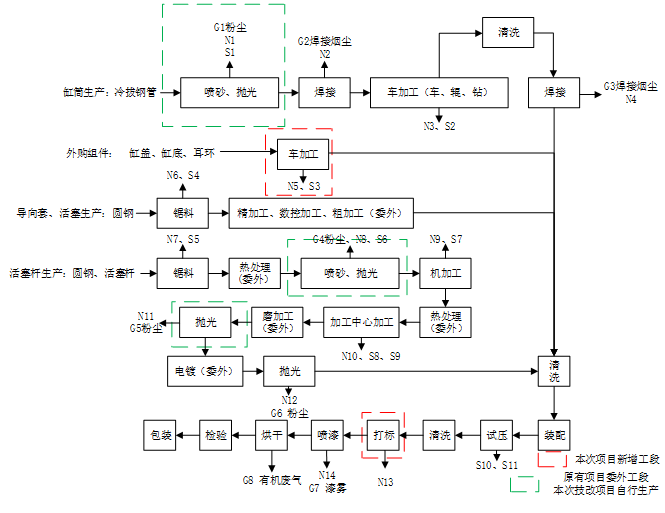                                                                委外工段图2-2本次验收液压油缸实际生产工艺流程图工艺流程说明：液压油缸的生产工艺主要包括缸筒生产、外购组件加工、导向套活塞生产、活塞杆生产等部分，具体工艺说明如下：配件1（缸筒）生产：喷砂、抛光：将外购的冷拔钢管通过按要求委外喷砂后再通过抛光机进行抛光处理，使工件表面光滑。此工段会产生喷砂、抛光粉尘G1、废砂S1、噪声N1。焊接：将喷砂、抛光后的钢管与油口通过自动焊机与混合焊机进行焊接，焊接使用的焊丝为实芯焊丝。此工段会产生焊接烟尘G2、噪声N2。车加工：将焊接后的管件通过刮辊机、钻床、普通车床进行车加工。此工段会产生边角料S2、噪声N3。清洗：将车加工后的管件通过清洗机清洗，清洗过程中添加清洗剂，去除工件表面的油污。此工段会产生清洗废水W1。焊接：将清洗后的管件与缸底通过自动焊接机或混合焊机进行焊接，焊接使用实芯焊丝，焊接完成后形成缸筒。此工段会产生粉尘G4和噪声N4。配件2（外购组件：缸盖、缸底、耳环）生产：车加工：将外购的缸盖、缸底、耳环通过数控车床、打磨机、钻床等设备进行车加工。此工段会产生边角料S3、噪声N5。配件3（导向套、活塞）生产：锯料：将圆钢通过锯床进行锯料。此工段会产生边角料S4、噪声N6。粗加工、精加工、数控加工：将锯料后的圆钢通过外协精加工、粗加工、数控加工，加工成导向套及活塞。配件4（活塞杆）生产：锯料：将活塞杆及圆钢通过锯床进行锯料。此工段会产生边角料S5、噪声N7。热处理、喷砂：将锯料后的产品委外进行热处理、喷砂。抛光：将热处理、喷砂后的产品通过抛光机进行加工。此工段会产生抛光粉尘G4、噪声N8、废砂S6。机加工：将抛光后的产品通过钻床、数控车床等进行机加工。此工段会产生边角料S7、噪声N9。热处理：将机加工后的产品委外进行热处理。加工中心加工：将热处理后的产品通过加工中心进行加工。此工段会产生边角料S8、废切削液S9、噪声N10。磨加工：加工中心加工后的工件，通过磨床对其表面进行磨加工，从而增加工件表面的光洁度。此工段会产生噪声N11、磨削污泥S10。抛光：将磨加工后的工件通过抛光机对其表面进行抛光使产品表面得到光亮效果。此工段会产生抛光粉尘G5、噪声N12。电镀（委外）：将抛光后的工件的工件委托外单位对表面镀铬处理，从而增加工件增加表面的防腐蚀性能；抛光：将委外电镀加工后的工件取回后通过抛光机进行抛光。此工段会产生抛光粉尘G6、噪声N13。液压油缸生产：清洗：将外购及加工成的缸筒、缸盖、缸底、耳环、导向套、活塞、活塞杆、密封件、衬套、法兰及标准件通过清洗机进行清洗，清洗过程中添加清洗剂。此工段会产生清洗废水W2。装配：将清洗后的工件与外购的密封圈使用压装机、油缸装配线进行装配。试压：装配结束后即得到半成品，需对半成品的密封性进行测试。测试时使用油压机、试压机完成，将液压油注入半成品中，然后开启设备、运行5-10分钟，测试结束后，液压油回到试验台配套的密封油箱中，少量液压油残留在半成品内部，故液压油需定期添加。大部分半成品的密封性良好，少量密封性不佳的半成品在测试过程中有少量油漏出，需用抹布擦拭，更换密封圈后重新测试，直到合格。此工段会产生废密封圈S11、含油废手套废抹布S12。清洗：测试后使用清洗机进行冲洗，清洗机内添加清洗剂，清洗剂主要成分为醚类及醇类化合物，不含N和P。再经自动吹水机吹干即可，不需再用水清洗。此工段会产生清洗废水W3。打标：将清洗后的工件通过打标机进行达标。此工段会产生达标噪声N13。检验：喷漆、烘干后的成品检验合格后即为成品，包装后出厂。（备注：喷漆、烘干工段已在原有项目中验收完成，不在本次验收项目中详细描述。）经对照，本验收项目实际建设中磨加工工段由委外改为企业自行加工，加工过程中产生的磨削污泥委托有资质单位处置不外排。该变动不新增污染因子不增加污染物排放量，因此不属于重大变动。主要污染源、污染物处理和排放1、废水（1）生活污水本项目生活污水经化粪池处理后进入滨湖污水处理厂集中处理；清洗废水经低温蒸发设备处理后回用于清洗工段。经对照，本项目废水污染源、处理方式、排放去向均与环评一致。表3-1 废水排放及治理措施对照表图3-1 污水接管及监测点位图2、废气                      2.1有组织废气本项目抛光工段产生粉尘：本项目产生的抛光粉尘分别在2台抛光机自带收集管道收集，收集后1台抛光机产生的粉尘经设备自带的袋式除尘器处理、另1台抛光机产生的粉尘经滤筒除尘器处理，处理后经一根15m高排气筒（2#）排放。2.2无组织废气：本项目未捕集到的抛光粉尘在车间内无组织排放，焊接工段产生的焊接烟尘经移动式焊烟净化器处理后在车间内无组织排放。本项目有组织废气排放及治理措施对照表详见表3-2；有组织废气走向及监测点位见图3-2，无组织废气走向见图3-3。                                              图例：    废气监测点位图3-2有组织废气处理流程图及监测点位              车间内无组织排放              车间内无组织排放图3-3无组织废气处理流程图3-2 废气排放及治理措施对照表3、噪声本项目的生产设备均设置在车间内，主要噪声源为锯床、数据车床、抛光机、钻床等运行及厂内其他公辅工程运行时产生的噪声。该公司通过采取隔声、减振等防治措施，使得厂界噪声达标，治理措施见表3-3。  表3-3 项目主要噪声源及治理措施一览表4、固废（1）固废产生种类及处置去向本项目固废产生及处置情况见表3-4。表3-4 固废产生及处置情况经对照，本次验收项目固废较环评发生变化有：本次验收根据实际建设情况增加磨削污泥1t。以上变动不会导致污染物种类及排放总量的增加，且固体废物处置率、利用率100%，不直接排向外环境，对周围环境无直接影响，不属于重大变动。（2）固废仓库设置本项目在生产车间东侧建设38m2危险废物仓库一座，满足本项目危废暂存需要。其建设与苏环办[2019]327号省生态环境厅关于进一步加强危险废物污染防治工作的实施意见“规范危险废物贮存设施”相符性对照如下：表3-5 与苏环办[2019]327号省生态环境厅关于进一步加强危险废物污染防治工作的实施意见“规范危险废物贮存设施”相符性对照表本项目在生产车间东侧建1处10m2的一般固废仓库，满足本项目一般固废暂存需要，其建设满足《一般工业固体废物贮存、处置污染控制标准》（GB18599-2020）及修改单的相关要求。5、其他环保设施表3-6其他环保设施调查情况一览表项目变动情况表3-7本项目与环办环评函〔2020〕688号对照一览表 经与环办环评函〔2020〕688号对照，本项目的性质、规模、地点、生产工艺、环境保护措施等均未发生重大变动。建设项目环境影响报告表主要结论及审批部门审批决定1、建设项目环境影响报告表总结论表4-1 环评结论摘录2、审批部门审批决定表4-2审批部门审批决定与实际落实情况对照表验收监测质量保证及质量控制1、监测分析方法本项目监测分析方法见表5-1。表5-1监测分析方法2、监测仪器本验收项目使用监测仪器见表5-2。表5-2验收使用监测仪器一览表3、水质监测分析过程中的质量保证和质量控制水样的采集、运输、保存、实验室分析和数据计算的全过程均按《环境水质监测质量保证手册》（第四版）的要求进行。采样过程中采集了一定比例的平行样；实验室分析过程使用标准物质、采用空白试验、平行样测定、加标回收率测定等，并对质控数据分析，监测数据严格执行三级审核制度，质量控制情况见表5-3。表5-3水质污染物检测质控结果表4、气体监测分析过程中的质量保证和质量控制（1）被测排放物的浓度在仪器量程的有效范围（即30%-70%之间）。（2）大气采样器在进入现场前对采样器流量计、流速计等进行校核。大气采样器在测试前按监测因子用标准气体和流量计对其进行校核（标定），在测试时保证其采样流量的准确。5、噪声监测分析过程中的质量保证和质量控制声级计在测试前后用标准发生源进行了校准，测量前后仪器示值相差小于0.5dB。噪声校准记录见表5-5。表5-5噪声声级计校准结果表验收监测内容：1、废水本验收项目废水监测点位、项目和频次见表6-1。表6-1废水监测点位、项目和频次2、废气监测本验收项目废气监测点位、项目和频次见表6-2。表6-2废气监测点位、项目和频次3、噪声监测本验收项目噪声监测点位、项目和频次见表6-3。表6-3噪声监测点位、项目和频次验收监测期间生产工况记录：江苏新晟环境检测有限公司于2022年6月28日-29日对本项目进行验收监测。验收监测期间生产负荷均达到75%以上，满足验收工况要求，监测期间生产工况见表7-1。表7-1监测期间运行工况一览表验收监测结果：1、废水本项目废水监测结果见表7-2表7-2总接管口监测结果2、废气本项目废气监测结果见表7-3~7-6。监测时气象情况统计见表7-6。表7-3 有组织排放废气监测结果表7-4厂界无组织废气监测结果表7-6气象参数一览表3、噪声本项目噪声监测结果见表7-7。表7-7噪声监测结果4、固体废物本项目固废核查结果见表7-8。表7-8固废核查结果5、污染物排放总量核算根据本项目环评及批复，本项目污染物排放总量核算结果见表7-9。表7-9污染物排放总量核算结果表由表7-9可知，本项目污水中化学需氧量、悬浮物、氨氮、总磷、总氮类及污水排放总量均符合常州市生态环境局对该建设项目环境影响报告表的批复总量核定要求；本项目废气中颗粒物排放总量符合常州市生态环境局对该建设项目环境影响报告表的批复总量核定要求；固废100%处置零排放，符合常州市生态环境局对该建设项目环境影响报告表的批复总量核定要求。验收监测结论江苏力速达液压有限公司成立于2017年5月24日，注册地址为江苏武进经济开发区长帆路2号1号厂房，主要经营液压缸、液压阀、液压泵、液压马达、成套液压系统、机械装备及其零部件的生产、销售。（依法须经批准的项目，经相关部门批准后方可开展经营活动）。本次验收项目为技改项目，企业对外购组件新增车加工工段，液压油缸生产新增打标工段，原有项目部分委外工段（喷砂、抛光）通过购置相应设备于厂内建设加工。江苏力速达液压有限公司年产10万根液压油缸技改项目于2020年12月11日完成备案（备案证号：武经发管备[2020]186号，项目代码：2012-320450-89-02-708905），并于2021年2月委托常州新泉环保科技有限公司编制了《江苏力速达液压有限公司年产10万根液压油缸技改项目环境影响报告表》，于2021年3月22日取得常州市生态环境局的审批意见（常武环审〔2021〕122号）。本项目目前已建部分各类环境保护设施正常运行，具备竣工环境保护验收监测条件。2022年5月江苏力速达液压有限公司委托常州新睿环境技术有限公司开展竣工环境保护验收工作，江苏新晟环境检测有限公司承担本项目的竣工环境保护验收监测工作，相关技术人员对照环评文件及批复，开展验收自查工作，在此基础上编制了《江苏力速达液压有限公司年产10万根液压油缸技改项目监测方案》，并于2022年6月28日-29日对本项目进行了现场验收监测。具体各监测结果如下：1、废水厂区实行“雨污分流原则”。本项目生活污水经化粪池处理后依托污水总排口接管至滨湖污水处理厂处理。验收监测期间，接管口污水中pH值、化学需氧量、悬浮物、氨氮、总磷浓度符合《污水排入城镇下水道水质标准》（GB/T31962-2015）中表1B级标准。2、废气（1）有组织废气本项目产生的抛光粉尘分别在2台抛光机自带收集管道收集，收集后1台抛光机产生的粉尘经设备自带的袋式除尘器处理、另1台抛光机产生的粉尘经滤筒除尘器处理，处理后经一根15m高排气筒（2#）排放。验收监测期间，2#排气筒中颗粒物的排放浓度及排放速率均符合《大气污染物综合排放标准》（江苏省地方标准）DB32/4041-2021表1中标准限值。（2）无组织废气本项目未捕集到的抛光粉尘在车间内无组织排放，焊接工段产生的焊接烟尘经移动式焊烟净化器处理后在车间内无组织排放。验收监测期间，无组织排放的总悬浮颗粒物周界外浓度最高值符合《大气污染物综合排放标准》（江苏省地方标准DB32/4041-2021）中标准限值。3、噪声验收监测期间，东、南、西、北厂界外1米昼间、夜间噪声符合《工业企业厂界环境噪声排放标准》（GB12348-2008）中3标准。4、固体废弃物本项目生活垃圾由环卫统一清运；本项目产生的一般固废为金属边角料、焊渣及焊接烟尘收集尘、废密封圈、袋式除尘器收尘，统一收集外售。危险废物主要为：废滤芯、废切削液、废浓缩液等委托淮安华昌固废处置有限公司处置；含油劳保用品由环卫部门统一清运。本项目位于生产车间东侧建设一座面积为38m2的危险仓库，满足本项目危废暂存需要。危废仓库门口已张贴标识牌，各危险废物分类分区贮存，液体危废均设置托盘，危废仓库地面、裙角已进行防腐、防渗处理，符合防风、防雨、防晒、防腐及防渗等要求，满足《危险废物贮存污染控制标准》（GB18597-2001）及修改单、《省生态环境厅关于进一步加强危险废物污染防治工作的实施意见》（苏环办〔2019〕327号）的相关要求。5、总量控制指标由表7-7可知，本项目污水中化学需氧量、悬浮物、氨氮、总磷、总氮类及污水排放总量均符合常州市生态环境局对该建设项目环境影响报告表的批复总量核定要求；本项目废气中挥发性有机物排放总量符合常州市生态环境局对该建设项目环境影响报告表的批复总量核定要求；固废100%处置零排放，符合常州市生态环境局对该建设项目环境影响报告表的批复总量核定要求。6、风险防范措施落实情况核查该公司实际已建立环境风险防控和应急措施制度，并明确了环境风险防控重点岗位的责任人和责任部门。7、排污口设置及卫生防护距离核查厂区共有1个雨水排放口、1个污水排放口，已按环评要求设置规范的标识牌。本项目涉及的排气筒1根，满足环评及批复规定的高度，并按《污染源监测技术规范》要求设置便于采样的监测孔等。本项目无需设置大气环境防护距离。本项目卫生防护距离设置为生产车间外扩50米形成的包络线，经核查，该范围内无环境敏感目标。    总结论：经现场勘查，该公司较好地履行了环境影响评价和环境保护“三同时”制度，建立了环境管理组织体系和环境管理制度。江苏力速达液压有限公司年产10万根液压油缸技改项目已整体建成，配套建设了相应的环境保护设施，落实了风险防范措施。验收监测期间，各类环保治理设施运行正常，生产负荷达到规定要求项目所测的各类污染物达标排放，各类污染物排放总量均满足批复要求。综上，本验收项目满足建设项目竣工环境保护验收条件，申请整体验收。（即年产10万根液压油缸的生产能力）一、附件附件1 营业执照；附件2 项目备案证；附件3 土地证；附件4 租房协议；附件5 环评批复；附件6 污水接管协议；附件7 排污登记；附件8危废处置协议；附件9 验收监测方案；附件10监测期间工况证明；附件11本项目用水量证明；附件12设备清单及原辅料使用情况一览表；附件13真实性承诺书及委托书；附件14 企业环保管理制度；附件15废水、废气、噪声检测报告；附件16公示截图及平台填报截图。二、附图附图1地理位置图附图2 周边概况图附图3 厂区平面布置图附图4验收监测采样照片